БОЛТ ЛЕМЕЖЕН СЪС ЗЪБ - DIN 604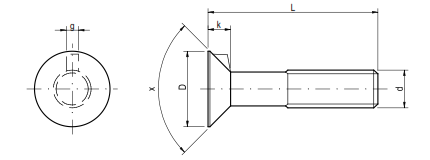 За да направите своето запитване моля свържете се с нас на e-mail: sales@panchev.bgдкдхгМ 64,0012,0090 °2,50М 85,0016,0090 °3,00М 106,0020,0090 °3,20М 127,0024,0090 °3,60